Инструкция (1 группа)Прочитайте текст на странице 57, второй абзац.Найдите нужные картинки, вырежьте и наклейте на лист.Расскажите какой вред полям наносят эти насекомые.КАК РАБОТАТЬ В ГРУППЕРаботай в полную меру своих сил.Слушайте каждого члена группы внимательно.Говорите коротко, ясно.Если никто не может  начать говорить, начинайте по часовой стрелке от капитана (координатора)Координатором выбирайте того, кто сможет распределить нагрузку, уладить разногласия, выбрать лучшее решение вместе со всем.Инструкция (2 группа)Прочитайте текст на странице 57-58, третий абзац.Найдите нужные картинки, вырежьте и наклейте на лист.Расскажите, чем эти насекомые и птицы помогают полям.КАК РАБОТАТЬ В ГРУППЕРаботай в полную меру своих сил.Слушайте каждого члена группы внимательно.Говорите коротко, ясно.Если никто не может  начать говорить, начинайте по часовой стрелке от капитана (координатора)Координатором выбирайте того, кто сможет распределить нагрузку, уладить разногласия, выбрать лучшее решение вместе со всем.Инструкция (3 группа)Прочитайте текст на странице 58, второй и третий абзац.Найдите нужные картинки, вырежьте и наклейте на лист.Расскажите о животных поля.КАК РАБОТАТЬ В ГРУППЕРаботай в полную меру своих сил.Слушайте каждого члена группы внимательно.Говорите коротко, ясно.Если никто не может  начать говорить, начинайте по часовой стрелке от капитана (координатора)Координатором выбирайте того, кто сможет распределить нагрузку, уладить разногласия, выбрать лучшее решение вместе со всем.Клевер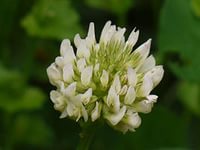 Василёк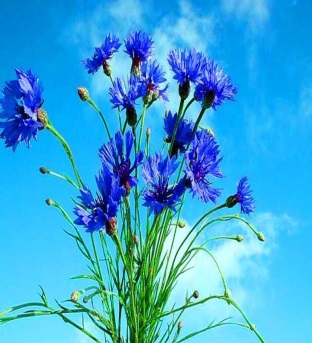 Колокольчик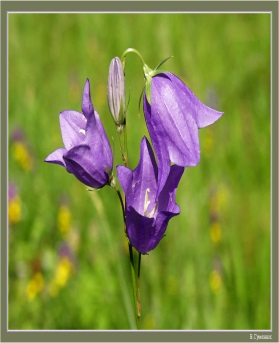 Кукуруза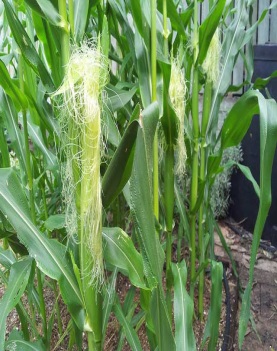 Подсолнечник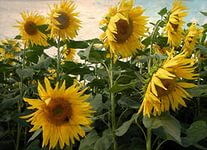 КлеверВасилёкКолокольчикКукурузаПодсолнечникКлеверВасилёкКолокольчикКукурузаПодсолнечникКлеверВасилёкКолокольчикКукурузаПодсолнечникКлеверВасилёкКолокольчикКукурузаПодсолнечникКлеверВасилёкКолокольчикКукурузаПодсолнечникКлеверВасилёкКолокольчикКукурузаПодсолнечникОвощныеПрядильныеЗерновыеКапустаСвёклаКартофельГорохЛёнХлопокХлопокЛёнРожьПшеницаОвёсПросоГречихаКолорадский жук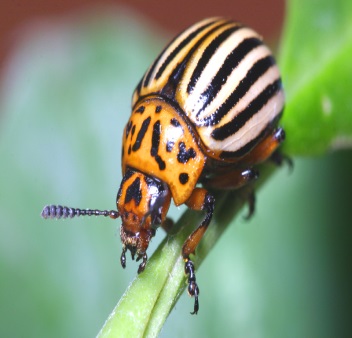 Капустная белянка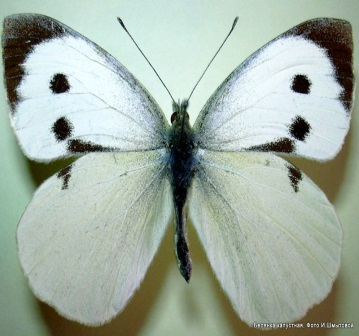 Тля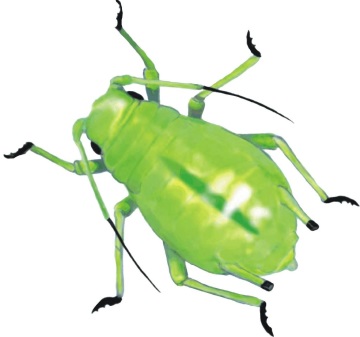 Жук-кузька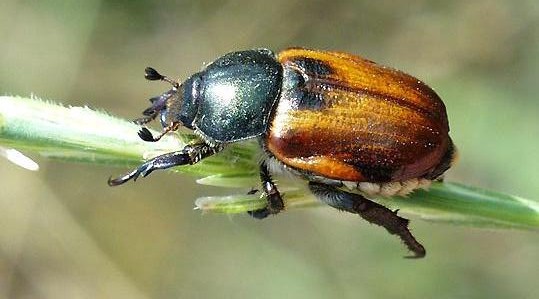 Хлебная жужелица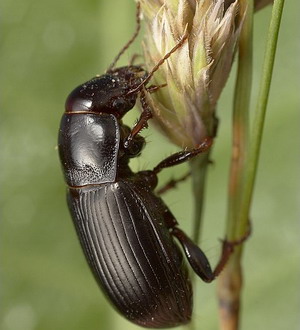 Шведская муха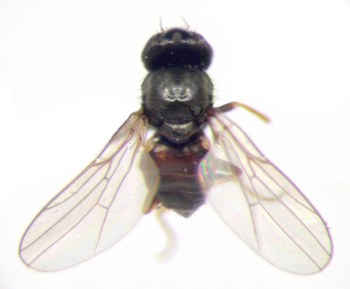 Клеверный долгоносик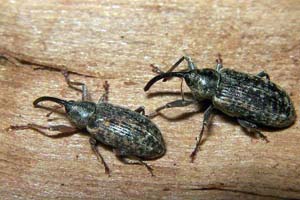 Божья коровка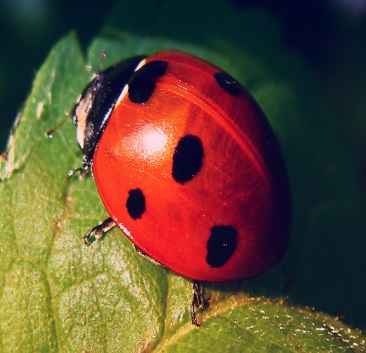 Жаворонок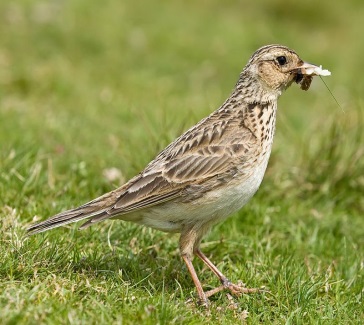 Серая куропатка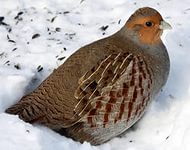 Грач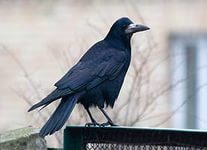 Галка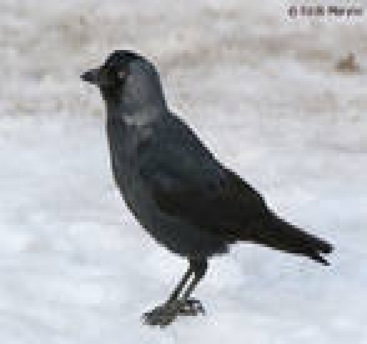 Ворона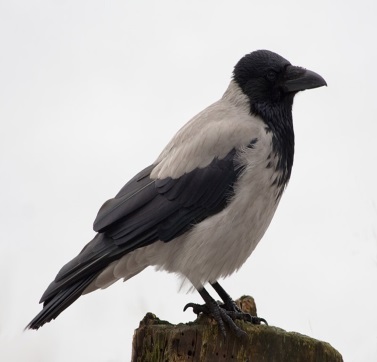 Мышь-малютка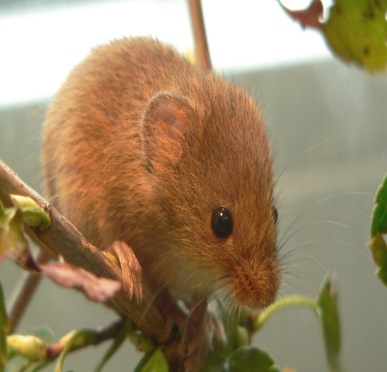 Мышь- полёвка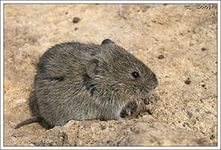 Сова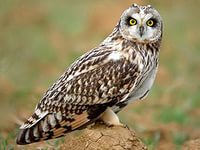 Пустельга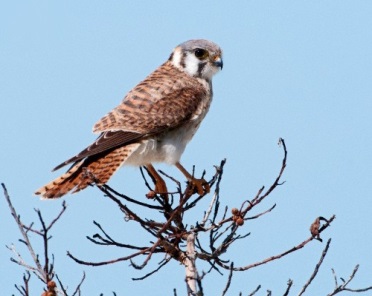 Полевой лунь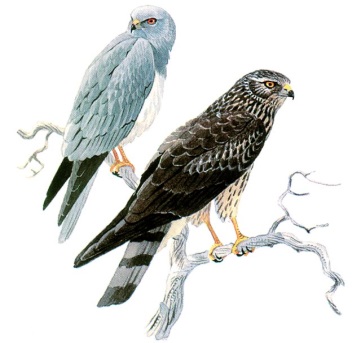 Заяц-русак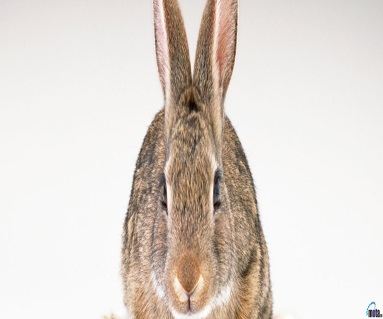 Заяц-беляк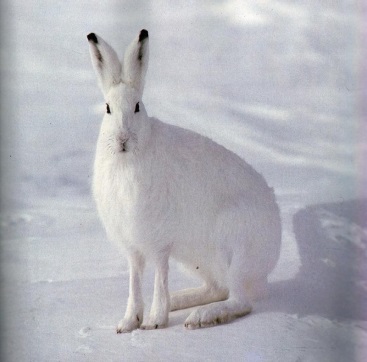 Колорадский жукКапустная белянкаТляЖук-кузькаХлебная жужелицаШведская мухаКлеверный долгоносикБожья коровкаЖаворонокСерая куропаткаГрачГалкаВоронаМышь-малюткаМышь- полёвкаСоваПустельгаПолевой луньЗаяц-русакЗаяц-белякКолорадский жукКапустная белянкаТляЖук-кузькаХлебная жужелицаШведская мухаКлеверный долгоносикБожья коровкаЖаворонокСерая куропаткаГрачГалкаВоронаМышь-малюткаМышь- полёвкаСоваПустельгаПолевой луньЗаяц-русакЗаяц-беляк